О формировании состава участковой избирательной комиссии избирательного участка №10Рассмотрев предложения по кандидатурам для назначения в состав  участковой избирательной комиссии избирательного участка №10, на основании статей 22, 27, 29 Федерального Закона «Об основных гарантиях избирательных прав и права на участие в референдуме граждан Российской Федерации», в соответствии с решением Горно-Алтайской городской ТИК № 71/434 от 13 апреля 2018 г. «Об определении количества членов  участковых избирательных комиссий с правом решающего голоса избирательных участков №№ 1-22», Горно-Алтайская городская территориальная избирательная комиссия  решила:1. Сформировать участковую избирательную комиссию избирательного участка №10, назначив в её состав членов участковой избирательной комиссии с правом решающего голоса согласно приложения. 2. Настоящее решение разместить на сайте  Горно-Алтайской городской территориальной избирательной комиссии.Приложение 1к решению  72/446Горно-Алтайской городской территориальной избирательной комиссииСостав членов участковой избирательной комиссии №10 с правом решающего голоса Назначить членом УИК №10 с правом решающего голоса Вельмину Надежду Владимировну, 1971 года рождения, образование высшее профессиональное, БПОУ РА «Горно-Алтайский педагогический колледж», заместитель директора, выдвинута  собранием избирателей по месту работы.Назначить членом УИК №10 с правом решающего голоса Карачарову Марию Степановну, 1965 года рождения, образование высшее профессиональное, БПОУ РА «Горно-Алтайский педагогический колледж», преподаватель, выдвинута  собранием избирателей по месту работы.Назначить членом УИК №10 с правом решающего голоса Анышева Аржана Алексеевича, 1969 года рождения, образование высшее профессиональное, БПОУ РА «Горно-Алтайский педагогический колледж», преподаватель, выдвинут  собранием избирателей по месту работы.Назначить членом УИК №10 с правом решающего голоса Казарезову Наталью Алексеевну, 1962 года рождения, образование высшее профессиональное, БПОУ РА «Горно-Алтайский педагогический колледж», преподаватель, выдвинута Региональным отделением политической партией СПРАВЕДЛИВАЯ РОССИЯ в Республике Алтай.  Назначить членом УИК №10 с правом решающего голоса Пустогачева  Станислава Прокопьевича, 1977 года рождения, образование высшее профессиональное, БПОУ РА «Горно-Алтайский педагогический колледж», преподаватель, выдвинут  собранием избирателей по месту работы.Назначить членом УИК №10 с правом решающего голоса Хомутова Андрея Михайловича, 1961 года рождения, образование высшее профессиональное, пенсионер, выдвинут Алтайским республиканским региональным отделением Политической партии ЛДПР - Либерально-демократической партии России.Назначить членом УИК №10 с правом решающего голоса Тулаеву Марию Климентьевну, 1987 года рождения, образование высшее профессиональное, ООО «Регион Сервис», экономист, выдвинута Алтайским республиканским отделением Политической партии «КОММУНИСТИЧЕСКАЯ ПАРТИЯ РОССИЙСКОЙ ФЕДЕРАЦИИ».Назначить членом УИК №10 с правом решающего голоса Молодых Татьяну Анатольевну, 1968 года рождения, образование высшее профессиональное, КУ РА «Центр по обеспечению деятельности Министерства образования и науки Республики Алтай и подведомственных ему учреждений», ведущий экономист, выдвинут Региональным отделением Всероссийской политической партии "ЕДИНАЯ РОССИЯ" Республики Алтай.Назначить членом УИК №10 с правом решающего голоса Емендееву Алевтину Михайловну, 1972 года рождения, образование высшее профессиональное, АУ РА «Литературно-издательский Дом «Алтын Туу», выдвинута Алтайским Республиканским региональным отделением политической партии «Патриоты России».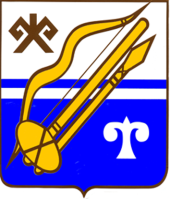 ГОРНО-АЛТАЙСКАЯ ГОРОДСКАЯ  ТЕРРИТОРИАЛЬНАЯ ИЗБИРАТЕЛЬНАЯ КОМИССИЯГОРНО-АЛТАЙСКАЯ ГОРОДСКАЯ  ТЕРРИТОРИАЛЬНАЯ ИЗБИРАТЕЛЬНАЯ КОМИССИЯГОРНО-АЛТАЙСК КАЛАДАГЫJЕРИ ААЙЫНЧА ТАЛДААЧЫ КУРЕЕГОРНО-АЛТАЙСК КАЛАДАГЫJЕРИ ААЙЫНЧА ТАЛДААЧЫ КУРЕЕРЕШЕНИЕ05 июня  2018 г.№№№№72/446г. Горно-Алтайскг. Горно-Алтайскг. Горно-АлтайскПредседатель Горно-Алтайской городской территориальной избирательной комиссииИ.В. ЛобановаСекретарь Горно-Алтайской городской территориальной избирательной комиссииМ.В. Смышляева